Cabernet DorsaVariety:	Cabernet Dorsa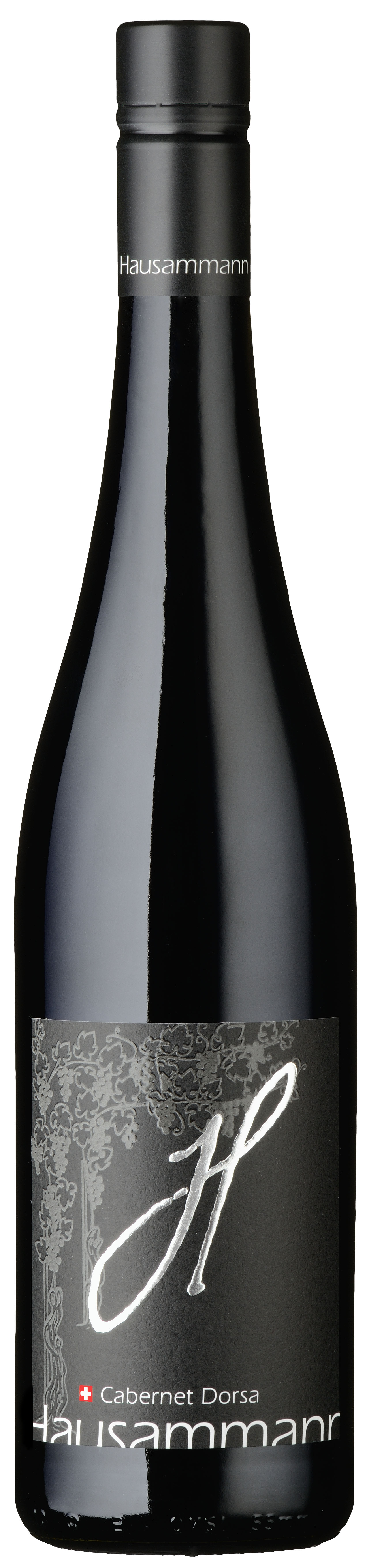 Provenance:	Family Hausammann Iselisberg.	On the sunny southern slope of lower Thurtal.	The handcrafted grapes are obtained from own cultivation, gently processed in our cellar, carefully matured and bottled.Colour:	Dark cherry red with violet reflects.Bouquet:	Beautiful bouquet of ripe, dark forest berries and black cherries, with a hint of delicate spicy notes.Taste:	Elegant, full-bodied cabernet note. Well-developed fruit, ripe, dark berries. Well-integrated tannins with a peppery bouquet and lingering finish.Vinification: 	Traditional mash fermentation. Matured in a tank.Serving temperature / food recommendation:18 ºC.Ideal with hearty meat dishes, Mediterranean food and spicy cheese or venison specialities.